Liste des pays signataires des propositions communes des Etats arabesPropositions communes des Etats arabes – Liste des pays cosignataires
Propositions communes des Etats arabes – Liste des pays cosignataires 1Propositions communes des Etats arabes – Liste des pays cosignataires 1Conférence de plénipotentiaires (PP-14)
Busan, 20 octobre - 7 novembre 2014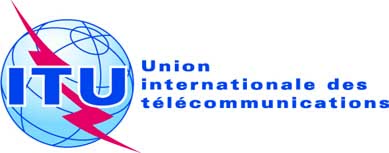 SÉANCE PLÉNIÈREDocument 79-F7 octobre 2014Original: anglaisAdministrations des Etats arabesAdministrations des Etats arabesPROPOSITIONS COMMUNES DES ÉTATS ARABES POUR
LES TRAVAUX DE LA CONFéRENCEPROPOSITIONS COMMUNES DES ÉTATS ARABES POUR
LES TRAVAUX DE LA CONFéRENCEDocument 79(Add.1)Document 79(Add.1)Document 79(Add.1)Document 79(Add.1)Document 79(Add.1)Document 79(Add.1)Document 79(Add.1)Document 79(Add.1)Document 79(Add.1)Document 79(Add.1)Propositions79A1/179A1/279A1/379A1/479A1/579A1/679A1/779A1/879A1/979A1/10PropositionsRG 30Rés.2Rés.34Rés.111Rés.77Rés.153Rés.159Rés.169Projet de nouvelle Rés.
(Iraq)Projet de nouvelle Rés.
 (suivi des vols)AlgérieXXXXXXXXXXBahreïnXXXXXXXXXXComores (Union des)DjiboutiEgypteXXXXXXXXXXIraqXXXXXXXXXXJordanieXXXXXXXXXXKoweïtXXXXXXXXXXLibanXXXXXXXXXXLibyeMauritanieXXXXXXXXXXMarocXXXXXXXXXXOmanXXXXXXXXXXQatarXXXXXXXXXXArabie saouditeXXXXXXXXXXSomalieXXXXXXXXXXSoudanXXXXXXXXXXSyrieTunisieXXXXXXXXXXEmirats arabes unisXXXXXXXXXXYémenDocument 79(Add.2)Document 79(Add.2)Document 79(Add.2)Document 79(Add.2)Document 79(Add.2)Document 79(Add.2)Document 79(Add.2)Document 79(Add.2)Document 79(Add.2)Document 79(Add.2)Document 79(Add.2)Document 79(Add.2)Document 79(Add.2)Propositions79A2/179A2/279A2/379A2/479A2/579A2/679A2/779A2/879A2/979A2/1079A2/1179A2/1279A2/13PropositionsDéc.12Rés.21Rés.64Rés.70Rés.99Rés.125Rés.140Rés.146Rés.167Rés.175Rés.176Rés.182Rés.130AlgérieXXXXXXXXXXXXXBahreïnXXXXXXXXXXXXXComores (Union des)DjiboutiEgypteXXXXXXXXXXXXXIraqXXXXXXXXXXXXXJordanieXXXXXXXXXXXXXKoweïtXXXXXXXXXXXXXLibanXXXXXXXXXXXXXLibyeMauritanieXXXXXXXXXXXXXMarocXXXXXXXXXXXXXOmanXXXXXXXXXXXXXQatarXXXXXXXXXXXXXArabie saouditeXXXXXXXXXXXXXSomalieXXXXXXXXXXXXXSoudanXXXXXXXXXXXXXSyrieTunisieXXXXXXXXXXXXXEmirats arabes unisXXXXXXXXXXXXXYémenXXXXXXXXXXXXXDocument 79(Add.3)Document 79(Add.3)Document 79(Add.3)Document 79(Add.3)Document 79(Add.3)Document 79(Add.3)Document 79(Add.4)Document 79(Add.4)Document 79(Add.4)Document 79(Add.4)Document 79(Add.4)Document 79(Add.4)Document 79(Add.4)Propositions79A3/179A3/279A3/379A3/479A3/579A3/679A4/179A4/279A4/379A4/479A4/579A4/679A4/7PropositionsRés.101Rés.102Rés.139Rés.172Rés.177Rés.179Projet de nouvelle Rés.
(Accès)Projet de nouvelle Rés.
(Jeunes)Rés.154Rés.174Rés.173Rés.163Rés.171AlgérieXXXXXXXXXXXXXBahreïnXXXXXXXXXXXXXComores (Union des)DjiboutiEgypteXXXXXXXXXXXIraqXXXXXXXXXXXXXJordanieXXXXXXXXXXXXXKoweïtXXXXXXXXXXXXXLibanXXXXXXXXXXXXXLibyeMauritanieXXXXXXXXXXXXXMarocXXXXXXXXXXXXXOmanXXXXXXXXXXXXXQatarXXXXXXXXXXXXXArabie saouditeXXXXXXXXXXXXXSomalieXXXXXXXXXXXXXSoudanXXXXXXXXXXXXXSyrieTunisieXXXXXXXXXXXXXEmirats arabes unisXXXXXXXXXXXXXYémen